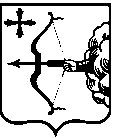 ЗАКОНКИРОВСКОЙ ОБЛАСТИО преобразовании муниципальных образований в Зуевском районе Кировской областиПринят Законодательным Собранием Кировской области Статья 11. Настоящим Законом осуществляется преобразование муниципальных образований в Зуевском районе Кировской области путем объединения 
в порядке, установленном Федеральным законом от 6 октября 2003 года 
№ 131-ФЗ «Об общих принципах организации местного самоуправления 
в Российской Федерации».2. Преобразование муниципальных образований осуществляется 
с согласия населения каждого муниципального образования, выраженного представительным органом каждого из объединяемых муниципальных образований.Статья 2Объединить следующие муниципальные образования, имеющие статус сельских поселений, входящие в состав муниципального образования Зуевский муниципальный район:Сезеневское сельское поселение и Чепецкое сельское поселение 
в Сезеневское сельское поселение с административным центром в селе Сезенево.Статья 31. Органы местного самоуправления и должностные лица местного самоуправления объединяемых муниципальных образований прекращают осуществление своих полномочий с момента формирования органов местного самоуправления вновь образованного муниципального образования.2. Установить, что до формирования органов местного самоуправления вновь образованного муниципального образования полномочия по решению вопросов местного значения вновь образованного муниципального образования на соответствующей территории осуществляют органы местного самоуправления, которые на день создания вновь образованного муниципального образования осуществляли полномочия по решению вопросов местного значения на этих территориях, предусмотренные законодательством Российской Федерации и Кировской области, в порядке, установленном уставами муниципальных образований.3. Глава Сезеневского сельского поселения Зуевского района Кировской области до избрания главы вновь образованного муниципального образования:1) представляет вновь образованное муниципальное образование в отношениях с органами местного самоуправления других муниципальных образований, органами государственной власти, гражданами и организациями, без доверенности действует от имени муниципального образования;2) подписывает и опубликовывает (обнародует) нормативные правовые акты, принятые представительным органом вновь образованного муниципального образования;3) издает муниципальные правовые акты в пределах полномочий главы вновь образованного муниципального образования;4) обеспечивает организацию проведения первого заседания представительного органа вновь образованного муниципального образования, вправе требовать созыва внеочередного заседания представительного органа вновь образованного муниципального образования;5) обеспечивает осуществление органами местного самоуправления вновь образованного муниципального образования полномочий по решению вопросов местного значения и отдельных государственных полномочий, переданных органам местного самоуправления федеральными законами и законами субъекта Российской Федерации.Статья 4Настоящий Закон вступает в силу по истечении десяти дней со дня его официального опубликования.ГубернаторКировской области 						                  И.В. Васильевг. Киров «____» ___________ 2019 года№ _____